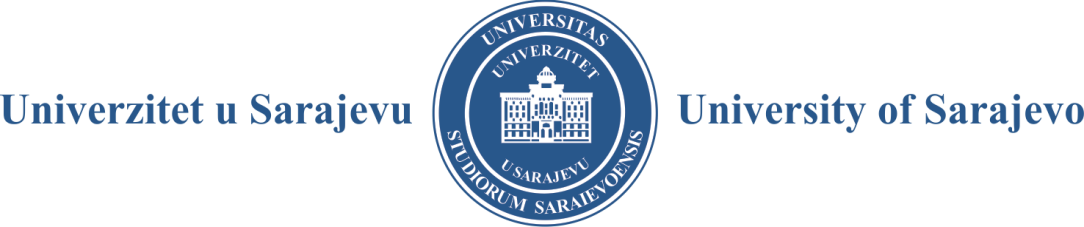 - SENAT -Broj: 01-4137/17Sarajevo, 27. 06. 2017. godineZ A P I S N I KSA 9. REDOVNE SJEDNICE SENATAODRŽANE 27. 06. 2017. GODINEPrisutni članovi Senata: prof. dr. Rifat Škrijelj, rektor, prof. dr. Izet Rađo, prof. dr. Željko Šain, prof. dr. Aida Hodžić, prof. dr. Aleksandra Nikolić i prof. dr. Maida Čohodar-Husić, prorektori, Mirza Ibrahimović, student-prorektor, prof. Marina Finci, prof. Pjer Žalica (po ovlaštenju), prof. dr. Erdin Salihović (po ovlaštenju), prof. dr. Kemal Kozarić, prof. dr. Samim Konjicija, prof. dr. Zuhdija Hasanović, prof. dr. Nedžad Korajlić, prof. dr. Šaćir Filandra, prof. dr. Safet Kapo, prof. dr. Abidin Deljanin (po ovlaštenju), prof. dr. Fatima Jusupović (po ovlaštenju), prof. dr. Davorka Završnik, prof. dr. Salih Fočo, prof. dr. Samir Dolarević (po ovlaštenju), prof. dr. Darko Tomašević, prof. dr. Izet Bijelonja, prof. dr. Amela Kulenović, prof. dr. Senad Kazić, prof. dr. Fatih Destović, prof. dr. Zlatan Sarić, prof. dr. Hajrija Sijerčić-Čolić, prof. dr. Mustafa Memić, prof. dr. Muhamed Ajanović, prof. dr. Safet Gurda (po ovlaštenju), prof. dr. Nihad Fejzić, prof. dr. Nezir Krčalo, prof. dr. Naris Pojskić, dr. sc. Senija Milišić, dr. sc. Rasim Muratović, dr. sc. Adnan Kadrić, dr. sc. Alen Kalajdžija, te predstavnici Studentskog parlamenta Univerziteta u Sarajevu: Merim Serdarević, predsjednik SPUS-a, Mirela Mujović, Azra Dizdar, Bakir Sijerčić, Bekir Rovčanin, Dario Martić, Melis Aščić, studenti.Ostali prisutni: dr. sc. Suvad Konaković, generalni sekretar Univerziteta u Sarajevu.Odsutni članovi Senata: prof. Zijad Mehić, prorektor za umjetnost, kulturu i sport Univerziteta u Sarajevu. Sjednica je počela sa radom u 10:00 sati.Predsjedavao je rektor prof. dr. Rifat Škrijelj, na čiji je prijedlog usvojen sljedećiD N E V N I  R E DUsvajanje zapisnika sa:8. redovne sjednice Senata Univerziteta u Sarajevu od 24. 05. 2017. godine5. vanredne sjednice Senata Univerziteta u Sarajevu od 24. 05. 2017. godine6. vanredne sjednice Senata Univerziteta u Sarajevu od 06. 06. 2017. godinea)  Izbori u akademska zvanjab)  Raspisivanje konkursa za izbor akademskog i naučnog osobljac)  Angažman akademskog osoblja sa drugih univerzitetad)  Plan realizacije nastave sa listom nastavnika za studijsku 2017/2018. godinuPrijedlozi za dodjelu počasnog zvanja profesora emeritusa Univerziteta u Sarajevu Izvjestilac: prof. dr. Aida Hodžić, prorektorica za nastavu i studentska pitanjaDoktorati naukaa)  Saglasnosti na nastavne planove i programeb)  Prijedlog Vijeća Arhitektonskog fakulteta Univerziteta u Sarajevu za izmjenu naziva       Katedre za teoriju i historiju arhitekturec)   Inicijativa Fakulteta sporta i tjelesnog odgoja Univerziteta u Sarajevu za pozicioniranje       u Vijeće Grupacije društvenih naukad)  Prijedlozi za raspisivanje konkursa za upis kandidata na treći ciklus studija (doktorski       studij) u studijskoj 2017/2018. godiniInformacija Federalnog ministarstva finansija/Finansijske policije i zahtjev za postupanjeIzvjestilac: prof. dr. Željko Šain, prorektor za finansije Univerziteta u SarajevuUtvrđivanje nacrta Pravila studiranja za treći ciklus studija na Univerzitetu u SarajevuIzvjestilac: prof. dr. Izet Rađo, prorektor za naučnoistraživački/umjetničkoistraživački rad Univerziteta u SarajevuPravilnik o izmjenama i dopunama Jedinstvenog pravilnika o plaćama i naknadama osoblja Univerziteta u SarajevuIzvjestilac: prof. dr. Željko Šain, prorektor za finansije Univerziteta u SarajevuUpis studenata u prvu godinu prvog i drugog ciklusa studija na Univerzitetu u Sarajevu u studijskoj 2017/2018. godiniKorekcija plana upisa studenata u prvu godinu prvog i drugog ciklusa studija na Fakultetu islamskih nauka Univerziteta u Sarajevu u studijskoj 2017/2018. godini Prijedlog upisa studenata u prvu godinu strukovnih studija „Dentalna higijena“ na Stomatološkom fakultetu sa klinikama Univerziteta u Sarajevu u studijskoj 2017/2018. godiniIzvjestilac: prof. dr. Aida Hodžić, prorektorica za nastavu i studentska pitanjaRad odbora na Univerzitetu u SarajevuOdbor za normativna pitanjaSavjet za nauku i umjetnostOdbor za sport i tjelesni odgojImenovanje predstavnika SPUS-a u odbore i savjete Univerziteta u SarajevuMeđunarodna saradnjaIzvjestilac: prof. dr. Aleksandra Nikolić, prorektorica za međunarodnu saradnju Univerziteta u Sarajevua) Izvještaj Komisije za provođenje postupka stručnog priznavanja inozemnih visokoškolskih kvalifikacijab) Izvještaj Komisije za provođenje postupka akademskog priznavanja inozemnih visokoškolskih kvalifikacijaIzvjestilac: prof. dr. Aida Hodžić, prorektorica za nastavu i studentska pitanja Univerziteta u SarajevuIzdavački savjetIzvjestilac: prof. dr. Maida Čohodar-Husić, prorektorica za kvalitet Univerziteta u Sarajevua)  Izvještaj Komisije za izbor člana Upravnog odbora Univerziteta u Sarajevu iz reda         studenata b)  Izbor člana Upravnog odbora Univerziteta u Sarajevu iz reda studenata Informacije</SPAN><SPAN lang=EN-US style="FONT-SIZE: 14pt; FONT-FAMILY: Garamond; mso-bidi-font-size: 10.0pt; mso-ansi-language: EN-US"><o:p></o:p></SPAN><SPAN lang=EN-US style="FONT-SIZE: 14pt; FONT-FAMILY: Garamond; mso-bidi-font-size: 10.0pt; mso-ansi-language: EN-US:Informacija o izradi novog rektorskog lancaT O K   S J E D N I C EAd-1.	Jednoglasno i bez primjedbi usvojeni su zapisnici sa 8. redovne sjednice Senata Univerziteta u Sarajevu od 24. 05. 2017. godine, 5. vanredne sjednice Senata Univerziteta u Sarajevu od 24. 05. 2017. godine i 6. vanredne sjednice Senata Univerziteta u Sarajevu od 06. 06. 2017. godine.Ad-2.U cilju poboljšanja vidljivosti Univerziteta u Sarajevu prof. dr. Rifat Škrijelj, rektor Univerziteta u Sarajevu, apelirao je na nastavno osoblje Univerziteta u Sarajevu koje još nije otvorilo profil na Google Scholaru ili u slučaju korekcije polja Affiliation (afilijacija) na Google Scholaru da se isto izvrši do petka 30. 06. 2017. godine. Uz navedenu konstataciju, a u skladu sa Zakonom o visokom obrazovanju Kantona Sarajevo i Statutom Univerziteta u Sarajevu, Senat Univerziteta u Sarajevu izvršio je izbor u akademska zvanja, kako slijedi: AKADEMIJA SCENSKIH UMJETNOSTI Elmir Jukić u zvanje docenta za oblast režija.ELEKTROTEHNIČKI FAKULTET Dr. Mirza Batalović u zvanje docenta za oblast elektroenergetika. Dr. Ingmar Bešić u zvanje docenta za oblast računarstvo i informatika. Mehmed Brkić, MA, u zvanje višeg asistenta za oblast automatika i elektronika. Mediha Zukić, MA, u zvanje višeg asistenta za oblast automatika i elektronika.FAKULTET POLITIČKIH NAUKA Dr. Esad Ljubović u isto zvanje, zvanje docenta za oblast sociološke nauke.FARMACEUTSKI FAKULTET Dr. Alisa Elezović u zvanje docenta za predmete Oblikovanje lijekova I i Oblikovanje lijekova II. Mr. Amila Dobrača u zvanje višeg asistenta za predmet Bromatologija. GRAĐEVINSKI FAKULTET Dr. Emil Ilić-Georgijević u zvanje vanrednog profesora za oblast matematika. MEDICINSKI FAKULTETDr. Šekib Sokolović u zvanje redovnog profesor za oblast interna medicina.Dr. Asija Začiragić u zvanje vanrednog profesora za oblast fiziologija čovjeka.Dr. Alma Voljevica u zvanje vanrednog profesora za oblast anatomija čovjeka.Dr. Jasmina Alajbegović-Halimić u zvanje vanrednog profesora za oblast oftalmologija.Dr. Alma Sofo-Hafizović u zvanje vanrednog profesora za oblast interna medicina.Dr. Almir Fajkić u zvanje docenta za oblast patološka fiziologija.Dr. Maida Šahinović u zvanje docenta za oblast histologija i embriologija.Dr. Dina Kapić u zvanje docenta za oblast histologija i embriologija.Dr. Nermina Ovčina-Kurtović u zvanje docenta za oblast dermatovenerologija.Mr. Nataša Trifunović u zvanje višeg asistenta za oblast porodična/obiteljska medicina.Emina Spahić u zvanje asistenta za oblast sudska medicina.Anes Jogunčić u zvanje asistenta za oblast sudska medicina.POLJOPRIVREDNO-PREHRAMBENI FAKULTETDr. Drena Gadžo u zvanje redovnog profesora za oblast biljna poljoprivredna proizvodnja.Dr. Enisa Omanović-Mikličanin u zvanje redovnog profesora za oblast primijenjena hemija u poljoprivredi i prehrambenoj tehnologiji.Dr. Jasmin Grahić u zvanje docenta za oblast biljna poljoprivredna proizvodnja. Dr. Teofil Gavrić u zvanje docenta za oblast biljna poljoprivredna proizvodnja. STOMATOLOŠKI FAKULTET SA KLINIKAMADr. Amela Đonlagić-Dardagan u zvanje docenta za oblast stomatološka protetika sa dentalnom implantologijom.Dr. Alma Kamber-Ćesir u zvanje docenta za oblast stomatološka protetika sa dentalnom implantologijom.Izjašnjavanje Senata o prijedlogu Vijeća Medicinskog fakulteta Univerziteta u Sarajevu za izbor dr. Selme Šabanagić-Hajrić u zvanje docenta za oblast neurologija na Medicinskom fakultetu Univerziteta u Sarajevu odgađa se do usklađivanja Izvještaja Komisije za pripremanje prijedloga za izbor sa odredbama Zakona o visokom obrazovanju Kantona Sarajevo i Statuta Univerziteta u Sarajevu, budući da je Vijeće Medicinskog fakulteta Univerziteta u Sarajevu utvrdilo prijedlog odluke o izboru imenovane na osnovu prijedloga za izbor datog od predsjednika Komisije, dok su druga dva člana Komisije imala drugačiji prijedlog za izbor.  S tim u vezi, traži se od Vijeća Fakulteta da Izvještaj Komisije za pripremanje prijedloga za izbor kao i Prijedlog Odluke uskladi sa odredbama Zakona o visokom obrazovanju Kantona Sarajevo i Statutom Univerziteta u Sarajevu. Donesene su odluke o raspisivanju konkursa za izbore akademskog i naučnog osoblja na: Akademiji likovnih umjetnosti, Akademiji scenskih umjetnosti, Ekonomskom fakultetu, Fakultetu islamskih nauka, Fakultetu političkih nauka, Fakultetu za saobraćaj i komunikacije, Fakultetu zdravstvenih studija, Farmaceutskom fakultetu, Filozofskom fakultetu, Mašinskom fakultetu, Poljoprivredno-prehrambenom fakultetu, Prirodno-matematičkom fakultetu, Stomatološkom fakultetu sa klinikama, Šumarskom fakultetu i Institutu za historiju Univerziteta u Sarajevu.U sklopu ove tačke dnevnog reda donesen je i sljedećiZ A K LJ U Č A KSenat Univerziteta u Sarajevu konstatira da pojedini zahtjevi organizacionih jedinica Univerziteta u Sarajevu upućeni Ministarstvu za obrazovanje, nauku i mlade Kantona Sarajevo za davanje saglasnosti na raspisivanje konkursa za izbore akademskog osoblja, u skladu sa Zakonom i nastavnim potrebama, dugo čekaju na rješavanje.Senat Univerziteta u Sarajevu konstatira da će u slučaju neprovođenja procedura za raspisivanje konkursa za izbore akademskog osoblja, u skladu sa Zakonom i nastavnim potrebama u studijskoj 2017/2018. godini, ozbiljno biti narušeno odvijanje redovnog nastavno-naučnog/nastavno-umjetničkog procesa na Univerzitetu u Sarajevu.Data je saglasnost na angažman akademskog osoblja sa druge visokoškolske ustanove na Filozofskom fakultetu Univerziteta u Sarajevu.Jednoglasno je donesen sljedećiZ A K LJ U Č A KZadužuje se generalni sekretar Univerziteta u Sarajevu dr. sc. Suvad Konaković da za narednu sjednicu Senata Univerziteta u Sarajevu, čije održavanje je Akademskim kalendarom predviđeno 19. 07. 2017. godine, pripremi i dostavi informaciju o primjeni člana 124. stav (2) tačka n) Zakona o visokom obrazovanju, prečišćeni tekst („Službene novine Kantona Sarajevo“, br. 42/13 i 13/15) u kontekstu prava i obaveza Senata Univerziteta u Sarajevu.Ad-3.Senat je usvojio Izvještaj Komisije za ocjenu prijedloga o imenovanju profesora emeritusa Univerziteta u Sarajevu te je, u skladu sa članom 9. stav 2. Poslovnika o načinu dodjele počasnog zvanja profesora emeritusa Univerziteta u Sarajevu, donio odluke kojima se:dr. Meliti Ahić-Đokić, penzionisanoj redovnoj profesorici Elektrotehničkog fakulteta Univerziteta u Sarajevu, dr. Ismetu Demirdžiću, penzionisanom redovnom profesoru Mašinskog fakulteta Univerziteta u Sarajevu, idr. Lejli Saračević, penzionisanoj redovnoj profesorici Veterinarskog fakulteta Univerziteta u Sarajevu,dodjeljuje počasno zvanje profesora emeritusa Univerziteta u Sarajevu.Ad-4.Doktorati – treći ciklus studija (doktorski studij)Jednoglasno su donesene odluke kojima se obrazuju sljedeće komisije za ocjenu uvjeta kandidata i podobnosti teme doktorske disertacije:EKONOMSKI FAKULTET Obrazuje se Komisija za ocjenu uvjeta kandidata mr. Ademira Abdića i podobnosti teme doktorske disertacije pod naslovom Modeli prognoziranja bruto domaćeg proizvoda na primjeru Bosne i Hercegovine u sljedećem sastavu:dr. Rabija Somun-Kapetanović, redovni profesor, predsjednik,dr. Emina Resić, vanredni profesor, član, dr. Nataša Erjavec, redovni profesor, član, dr. Sabina Silajdžić, vanredni profesor, član,dr. Adnan Efendić, vanredni profesor, član. Obrazuje se Komisija za ocjenu uvjeta kandidata mr. Jasmine Hurić-Bjelan i podobnosti teme doktorske disertacije pod naslovom Dinamička analiza vanjskog duga i fiskalne održivosti Bosne i Hercegovine u sljedećem sastavu:dr. Rabija Somun-Kapetanović, redovni profesor, predsjednik,dr. Azra Hadžiahmetović, redovni profesor, član, dr. Adnan Efendić, vanredni profesor, član, dr. Fikret Čaušević, redovni profesor, član,dr. Sead Kreso, redovni profesor, član.FAKULTET ISLAMSKIH NAUKA Obrazuje se Komisija za ocjenu uvjeta kandidata mr. Harisa Islamčevića i podobnosti teme doktorske disertacije pod naslovom Fenomen nove misli i analiza zastupljenosti njenoga učenja u vjerovanju muslimana Sanskog Mosta u sljedećem sastavu:dr. Adnan Silajdžić, redovni profesor, predsjednik,dr. Enes Karić, redovni profesor, član, dr. Samir Beglerović, vanredni profesor, član. FAKULTET POLITIČKIH NAUKA Obrazuje se Komisija za ocjenu uvjeta kandidata Abdela Alibegovića, MA, i podobnosti teme doktorske disertacije pod naslovom Biotehnološko modificiranje svijeta i savremena sociološka misao u sljedećem sastavu:dr. Jusuf Žiga, redovni profesor, predsjednik,dr. Dželal Ibraković, redovni profesor, član, dr. Halima Sofradžija, vanredni profesor, član.  Obrazuje se Komisija za ocjenu uvjeta kandidata mr. Amele Kreho i podobnosti teme doktorske disertacije pod naslovom Male države u svjetskoj politici u sljedećem sastavu:dr. Esad Zgodić, redovni profesor, predsjednik,dr. Nerzuk Ćurak, redovni profesor, član, dr. Elvis Fejzić, docent, član.  Obrazuje se Komisija za ocjenu uvjeta kandidata Melike Arifhodžić, MA, i podobnosti teme doktorske disertacije pod naslovom Socio-kulturni aspekti razvoja turizma u savremenom društvu u sljedećem sastavu:dr. Halima Sofradžija, vanredni profesor, predsjednik,dr. Jusuf Žiga, redovni profesor, član, dr. Šaćir Filandra, redovni profesor, član. FAKULTET ZA SAOBRAĆAJ I KOMUNIKACIJE Obrazuje se Komisija za ocjenu uvjeta kandidata Nermina Zijadića i podobnosti teme doktorske disertacije pod naslovom Prilog izučavanju sistema upravljanja i eksploatacije manevarskih površina na aerodromima u sljedećem sastavu:dr. Samir Čaušević, redovni profesor, član,dr. Fadila Kiso, vanredni profesor, član, dr. Osman Lindov, redovni profesor, član, dr. Abidin Deljanin, vanredni profesor, član. FAKULTET ZDRAVSTVENIH STUDIJA Obrazuje se Komisija za ocjenu uvjeta kandidata mr. Ademira Spahića i podobnosti teme doktorske disertacije pod naslovom Zdravstveni i nutritivni status studenata koji žive sa roditeljima u odnosu na studente koji žive u studentskim domovima u sljedećem sastavu:dr. Aida Rudić, vanredni profesor, predsjednik,dr. Rusmir Mesihović, redovni profesor, član, dr. Amra Ćatović, vanredni profesor, član, dr. Irzada Taljić, docent, zamjenski član. FILOZOFSKI FAKULTET Obrazuje se Komisija za ocjenu uvjeta kandidata Azre Hodžić-Čavkić, MA, i podobnosti teme doktorske disertacije pod naslovom Sastav i upotreba idiomskih skupina u savremenom bosanskom jeziku u sljedećem sastavu:dr. Hasnija Muratagić-Tuna, redovni profesor, član,dr. Ismail Palić, redovni profesor, član, dr. Amela Šehović, vanredni profesor, član. Obrazuje se Komisija za ocjenu uvjeta kandidata Edine-Ilde Lokvančić i podobnosti teme doktorske disertacije pod naslovom Informacijska struktura rečenice u engleskom jeziku u sljedećem sastavu:dr. Adisa Imamović, vanredni profesor, član,dr. Nedžad Leko, redovni profesor, član, dr. Merima Osmankadić, vanredni profesor, član. MAŠINSKI FAKULTETObrazuje se Komisija za ocjenu uvjeta kandidata mr. Faruka Razića i podobnosti teme doktorske disertacije pod naslovom Istraživanje karakterističnih parametara smrtonosne efikasnosti HE projektila sa prirodnom i preformiranom fragmentacijom u sljedećem sastavu:dr. Sabina Serdarević-Kadić, docent, predsjednik,dr. Berko Zečević, redovni profesor, član, dr. Jasmin Terzić, docent, član. Obrazuje se Komisija za ocjenu uvjeta kandidata mr. Miroslava Šajina i podobnosti teme doktorske disertacije pod naslovom Istraživanje uticaja kritičnih parametara klimatskog i dinamičkog okruženja na životni vijek municije u procesu skladištenja u sljedećem sastavu:dr. Jasmin Terzić, docent, predsjednik,dr. Berko Zečević, redovni profesor, član,dr. Sabina Serdarević-Kadić, docent, član. Obrazuje se Komisija za ocjenu uvjeta kandidata mr. Sabahete Kraljušić i podobnosti teme doktorske disertacije pod naslovom Osjetljivost balističkih parametara municije malog kalibra na male varijacije parametara u tehnološkom procesu proizvodnje u sljedećem sastavu:dr. Sabina Serdarević-Kadić, docent, predsjednik,dr. Berko Zečević, redovni profesor, član, dr. Jasmin Terzić, docent, član. PEDAGOŠKI FAKULTETObrazuje se Komisija za ocjenu uvjeta kandidata mr. Muzafera Bibića i podobnosti teme doktorske disertacije pod naslovom Modeli alternativnih škola u Kantonu Sarajevo u sljedećem sastavu:dr. Hašim Muminović, redovni profesor, predsjednik,dr. Sait Kačapor, profesor emeritus, član,dr. Dževad Terzić, redovni profesor, član. FAKULTET ZA UPRAVU – PRIDRUŽENA ČLANICAObrazuje se Komisija za ocjenu uvjeta kandidata mr. Fatime Klepić i podobnosti teme doktorske disertacije pod naslovom Uticaj religijskih organizacija na funkcionisanje organa javne uprave u Bosni i Hercegovini u sljedećem sastavu:dr. Zenaid Đelmo, redovni profesor, predsjednik,dr. Nezir Krčalo, vanredni profesor, član,dr. Edin Ramić, vanredni profesor, član. Jednoglasno je donesena odluka kojom se verificiraju izvještaji komisija za ocjenu uvjeta kandidata i podobnosti teme doktorske disertacije:FAKULTET ISLAMSKIH NAUKAVerificira se Izvještaj Komisije za ocjenu uvjeta kandidata mr. Edina Dedića i podobnosti teme doktorske disertacije pod naslovom Tesavvufsko-odgojna misao Ibn ‘Aṭā’illāha As-Sakandarīja, koji je usvojen od Vijeća Fakulteta islamskih nauka Univerziteta u Sarajevu.Odobrava se rad na doktorskoj disertaciji pod naslovom Tesavvufsko-odgojna misao Ibn ‘Aṭā’illāha As-Sakandarīja kandidata mr. Edina Dedića.Verificira se Izvještaj Komisije za ocjenu uvjeta kandidata mr. Saudina Gobeljića i podobnosti teme doktorske disertacije pod naslovom Klasična muslimanska teološka percepcija drugih religijskih tradicija, koji je usvojen od Vijeća Fakulteta islamskih nauka Univerziteta u Sarajevu.Odobrava se rad na doktorskoj disertaciji pod naslovom Klasična muslimanska teološka percepcija drugih religijskih tradicija kandidata mr. Saudina Gobeljića.FAKULTET POLITIČKIH NAUKAVerificira se Izvještaj Komisije za ocjenu uvjeta kandidata Midhata Čauševića, MA, i podobnosti teme doktorske disertacije pod naslovom Društveni status porodice u Bosni i Hercegovini u postdejtonskom periodu, koji je usvojen od Vijeća Fakulteta političkih nauka Univerziteta u Sarajevu.Odobrava se rad na doktorskoj disertaciji pod naslovom Društveni status porodice u Bosni i Hercegovini u postdejtonskom periodu kandidata Midhata Čauševića, MA.Verificira se Izvještaj Komisije za ocjenu uvjeta kandidata Muamera Džananovića, MA, i podobnosti teme doktorske disertacije pod naslovom Djeca i porodica u sociologiji genocida – studija slučaja gornje Podrinje 1992–1995., koji je usvojen od Vijeća Fakulteta političkih nauka Univerziteta u Sarajevu.Odobrava se rad na doktorskoj disertaciji pod naslovom Djeca i porodica u sociologiji genocida – studija slučaja gornje Podrinje 1992–1995. kandidata Muamera Džananovića, MA.FAKULTET ZA KRIMINALISTIKU, KRIMINOLOGIJU I SIGURNOSNE STUDIJEVerificira se Izvještaj Komisije za ocjenu uvjeta kandidata Adnana Fazlića, MA, i podobnosti teme doktorske disertacije pod naslovom Učinak verbalnog zasjenjivanja na taktiku provođenja radnje prepoznavanja osoba u kriminalističkoj praksi, koji je usvojen od Vijeća Fakulteta za kriminalistiku, kriminologiju i sigurnosne studije Univerziteta u Sarajevu.Odobrava se rad na doktorskoj disertaciji pod naslovom Učinak verbalnog zasjenjivanja na taktiku provođenja radnje prepoznavanja osoba u kriminalističkoj praksi kandidata Adnana Fazlića, MA.Verificira se Izvještaj Komisije za ocjenu uvjeta kandidata mr. Ahmeta Malokua i podobnosti teme doktorske disertacije pod naslovom Društvena dezorganizacija i obilježja kriminaliteta na području regije Gnjilane (Kosovo) u periodu 2010–2014., koji je usvojen od Vijeća Fakulteta za kriminalistiku, kriminologiju i sigurnosne studije Univerziteta u Sarajevu.Odobrava se rad na doktorskoj disertaciji pod naslovom Društvena dezorganizacija i obilježja kriminaliteta na području regije Gnjilane (Kosovo) u periodu 2010–2014. kandidata mr. Ahmeta Malokua.Verificira se Izvještaj Komisije za ocjenu uvjeta kandidata mr. Edite Hasković i podobnosti teme doktorske disertacije pod naslovom 11. septembar – povijesna sigurnosna prekretnica, koji je usvojen od Vijeća Fakulteta za kriminalistiku, kriminologiju i sigurnosne studije Univerziteta u Sarajevu.Odobrava se rad na doktorskoj disertaciji pod naslovom 11. septembar – povijesna sigurnosna prekretnica kandidata mr. Edite Hasković.Verificira se Izvještaj Komisije za ocjenu uvjeta kandidata mr. Maliqija Reshata i podobnosti teme doktorske disertacije pod naslovom Kriminalističke procedure u funkciji otkrivanja organizovanog kriminaliteta na Kosovu, koji je usvojen od Vijeća Fakulteta za kriminalistiku, kriminologiju i sigurnosne studije Univerziteta u Sarajevu.Odobrava se rad na doktorskoj disertaciji pod naslovom Kriminalističke procedure u funkciji otkrivanja organizovanog kriminaliteta na Kosovu kandidata mr. Maliqija Reshata.Verificira se Izvještaj Komisije za ocjenu uvjeta kandidata mr. Muharremija Dritona i podobnosti teme doktorske disertacije pod naslovom Značaj fenomenoloških i etioloških elemenata krivičnog djela ubistva vatrenim oružjem radi njegovog rasvjetljavanja, koji je usvojen od Vijeća Fakulteta za kriminalistiku, kriminologiju i sigurnosne studije Univerziteta u Sarajevu.Odobrava se rad na doktorskoj disertaciji pod naslovom Značaj fenomenoloških i etioloških elemenata krivičnog djela ubistva vatrenim oružjem radi njegovog rasvjetljavanja kandidata mr. Muharremija Dritona.Verificira se Izvještaj Komisije za ocjenu uvjeta kandidata Omera Gabele, MA, i podobnosti teme doktorske disertacije pod naslovom Teorijsko-metodološki aspekti istraživanja genocida u Bosni i Hercegovini, koji je usvojen od Vijeća Fakulteta za kriminalistiku, kriminologiju i sigurnosne studije Univerziteta u Sarajevu.Odobrava se rad na doktorskoj disertaciji pod naslovom Teorijsko-metodološki aspekti istraživanja genocida u Bosni i Hercegovini kandidata Omera Gabele, MA.Verificira se Izvještaj Komisije za ocjenu uvjeta kandidata mr. Rrahmana Sylejmanija i podobnosti teme doktorske disertacije pod naslovom Kriminalistička istraga krivičnog djela krijumčarenja migrantima na Kosovu za period 2011–2015., koji je usvojen od Vijeća Fakulteta za kriminalistiku, kriminologiju i sigurnosne studije Univerziteta u Sarajevu.Odobrava se rad na doktorskoj disertaciji pod naslovom Kriminalistička istraga krivičnog djela krijumčarenja migrantima na Kosovu za period 2011–2015. kandidata mr. Rrahmana Sylejmanija.Verificira se Izvještaj Komisije za ocjenu uvjeta kandidata Srđana Vujovića, MA, i podobnosti teme doktorske disertacije pod naslovom Djeca u riziku od društveno neprihvatljivog ponašanja u Bosni i Hercegovini, koji je usvojen od Vijeća Fakulteta za kriminalistiku, kriminologiju i sigurnosne studije Univerziteta u Sarajevu.Odobrava se rad na doktorskoj disertaciji pod naslovom Djeca u riziku od društveno neprihvatljivog ponašanja u Bosni i Hercegovini kandidata Srđana Vujovića, MA.FARMACEUTSKI FAKULTETVerificira se Izvještaj Komisije za ocjenu uvjeta kandidata mr. Jasmine Fočo-Solak i podobnosti teme doktorske disertacije pod naslovom Dijagnostički značaj određivanja koncentracije malondialdehida i odabranih parametara inflamacije kod gojazne pedijatrijske populacije, koji je usvojen od Vijeća Farmaceutskog fakulteta Univerziteta u Sarajevu.Odobrava se rad na doktorskoj disertaciji pod naslovom Dijagnostički značaj određivanja koncentracije malondialdehida i odabranih parametara inflamacije kod gojazne pedijatrijske populacije kandidata mr. Jasmine Fočo-Solak.Verificira se Izvještaj Komisije za ocjenu uvjeta kandidata mr. Marijane Marković i podobnosti teme doktorske disertacije pod naslovom Utjecaj koncentracije homocisteina i odabranih parametara oksidativnog stresa i inflamacije na ishod perkutane koronarne intervencije kod bolesnika sa dijabetesom, koji je usvojen od Vijeća Farmaceutskog fakulteta Univerziteta u Sarajevu.Odobrava se rad na doktorskoj disertaciji pod naslovom Utjecaj koncentracije homocisteina i odabranih parametara oksidativnog stresa i inflamacije na ishod perkutane koronarne intervencije kod bolesnika sa dijabetesom kandidata mr. Marijane Marković.Verificira se Izvještaj Komisije za ocjenu uvjeta kandidata mr. Suzane Tihić-Kapidžić i podobnosti teme doktorske disertacije pod naslovom Dijagnostički značaj određivanja hemostatskih markera kod pedijatrijskih pacijenata sa dijagnozom tip 1 dijabetes mellitus, koji je usvojen od Vijeća Farmaceutskog fakulteta Univerziteta u Sarajevu.Odobrava se rad na doktorskoj disertaciji pod naslovom Dijagnostički značaj određivanja hemostatskih markera kod pedijatrijskih pacijenata sa dijagnozom tip 1 dijabetes mellitus kandidata mr. Suzane Tihić-Kapidžić.Verificira se Izvještaj Komisije za ocjenu uvjeta kandidata mr. Tanje Vojinović i podobnosti teme doktorske disertacije pod naslovom Karakterizacija i optimizacija čvrstih disperzija kao nosača u cilju poboljšanja brzine rastvaranja teško rastvorljivih ljekovitih supstanci, koji je usvojen od Vijeća Farmaceutskog fakulteta Univerziteta u Sarajevu.Odobrava se rad na doktorskoj disertaciji pod naslovom Karakterizacija i optimizacija čvrstih disperzija kao nosača u cilju poboljšanja brzine rastvaranja teško rastvorljivih ljekovitih supstanci kandidata mr. Tanje Vojinović.Verificira se Izvještaj Komisije za ocjenu uvjeta kandidata mr. Une Suljić i podobnosti teme doktorske disertacije pod naslovom Uticaj konvencionalne terapije i metaboličke terapije na poboljšanje kvaliteta života kod pacijenata sa ishemijskom bolesti srca, koji je usvojen od Vijeća Farmaceutskog fakulteta Univerziteta u Sarajevu.Odobrava se rad na doktorskoj disertaciji pod naslovom Uticaj konvencionalne terapije i metaboličke terapije na poboljšanje kvaliteta života kod pacijenata sa ishemijskom bolesti srca kandidata mr. Une Suljić.FILOZOFSKI FAKULTETVerificira se Izvještaj Komisije za ocjenu uvjeta kandidata mr. Lejle Hote i podobnosti teme doktorske disertacije pod naslovom Predstavljanje glavnih tesawwufskih tema u djelu Annemarie Schimmel, koji je usvojen od Vijeća Filozofskog fakulteta Univerziteta u Sarajevu.Odobrava se rad na doktorskoj disertaciji pod naslovom Predstavljanje glavnih tesawwufskih tema u djelu Annemarie Schimmel kandidata mr. Lejle Hote.Verificira se Izvještaj Komisije za ocjenu uvjeta kandidata mr. Sanje Krehić i podobnosti teme doktorske disertacije pod nazivom Analiza jezika TV-reklame u Turskoj, koji je usvojen od Vijeća Filozofskog fakulteta Univerziteta u Sarajevu.Odobrava se rad na doktorskoj disertaciji pod naslovom Analiza jezika TV-reklame u Turskoj kandidata mr. Sanje Krehić.GRAĐEVINSKI FAKULTETVerificira se Izvještaj Komisije za ocjenu uvjeta kandidata Nerme Lazović, MA, i podobnosti teme doktorske disertacije pod naslovom Doprinos proučavanju opšte deformacije riječnog korita primjenom terenskih i numeričkih istraživanja, koji je usvojen od Vijeća Građevinskog fakulteta Univerziteta u Sarajevu.Odobrava se rad na doktorskoj disertaciji pod naslovom Doprinos proučavanju opšte deformacije riječnog korita primjenom terenskih i numeričkih istraživanja kandidata Nerme Lazović, MA.MAŠINSKI FAKULTETVerificira se Izvještaj Komisije za ocjenu uvjeta kandidata mr. Petra Tasića i podobnosti teme doktorske disertacije pod naslovom Prilog istraživanju efikasnosti zavarivanja trenjem sa miješanjem, koji je usvojen od Vijeća Mašinskog fakulteta Univerziteta u Sarajevu.Odobrava se rad na doktorskoj disertaciji pod naslovom Prilog istraživanju efikasnosti zavarivanja trenjem sa miješanjem kandidata mr. Petra Tasića.MEDICINSKI FAKULTETVerificira se Izvještaj Komisije za ocjenu uvjeta kandidata mr. Amine Pljevljak-Bulbul i podobnosti teme doktorske disertacije pod naslovom Perzistentnost humanog papiloma virusa visokog rizika irizik od rezidualne ili rekurentne cervikalne intraepitalne neoplazije nakon konizacije, koji je usvojen od Vijeća Medicinskog fakulteta Univerziteta u Sarajevu.Odobrava se rad na doktorskoj disertaciji pod naslovom Perzistentnost humanog papiloma virusa visokog rizika irizik od rezidualne ili rekurentne cervikalne intraepitalne neoplazije nakon konizacije kandidata mr. Amine Pljevljak-Bulbul.Verificira se Izvještaj Komisije za ocjenu uvjeta kandidata mr. Suade Hasanović-Vučković i podobnosti teme doktorske disertacije pod naslovom Korelacija stepena degenerativnih promjena lumbalne kičme na magnetnoj rezonanci i lumboishialgičnih tegoba mjerenih ODI indeksom i VAS skalom, koji je usvojen od Vijeća Medicinskog fakulteta Univerziteta u Sarajevu.Odobrava se rad na doktorskoj disertaciji pod naslovom Korelacija stepena degenerativnih promjena lumbalne kičme na magnetnoj rezonanci i lumboishialgičnih tegoba mjerenih ODI indeksom i VAS skalom kandidata mr. Suade Hasanović-Vučković.PEDAGOŠKI FAKULTETVerificira se Izvještaj Komisije za ocjenu uvjeta kandidata mr. Aide Omersoftić i podobnosti teme doktorske disertacije pod naslovom Transformacijsko vođenje direktora i izgradnja inovativne škole, koji je usvojen od Vijeća Pedagoškog fakulteta Univerziteta u Sarajevu.Odobrava se rad na doktorskoj disertaciji pod naslovom Transformacijsko vođenje direktora i izgradnja inovativne škole kandidata mr. Aide Omersoftić.PRAVNI FAKULTETVerificira se Izvještaj Komisije za ocjenu uvjeta kandidata Nedima Kulenovića, MA, i podobnosti teme doktorske disertacije pod naslovom Faktička ustavna promjena u teoriji i praksi ustavnog prava, sa posebnim osvrtom na ustav Bosne i Hercegovine, koji je usvojen od Vijeća Pravnog fakulteta Univerziteta u Sarajevu.Odobrava se rad na doktorskoj disertaciji pod naslovom Faktička ustavna promjena u teoriji i praksi ustavnog prava, sa posebnim osvrtom na ustav Bosne i Hercegovine kandidata Nedima Kulenovića, MA.PRIRODNO-MATEMATIČKI FAKULTETVerificira se Izvještaj Komisije za ocjenu uvjeta kandidata Borisa Avdića, MA, i podobnosti teme doktorske disertacije pod naslovom Primjena GIS-a u savremenom nastavnom procesu iz regionalne geografije u osnovnim i srednjim školama u Bosni i Hercegovini, koji je usvojen od Vijeća Prirodno-matematičkog fakulteta Univerziteta u Sarajevu.Odobrava se rad na doktorskoj disertaciji pod naslovom Primjena GIS-a u savremenom nastavnom procesu iz regionalne geografije u osnovnim i srednjim školama u Bosni i Hercegovini kandidata Borisa Avdića, MA.Verificira se Izvještaj Komisije za ocjenu uvjeta kandidata mr. Jasmina Ramića i podobnosti teme doktorske disertacije pod naslovom Rana i neinvazivna karakterizacija tumora prostate analizom RNK iz uzoraka urina, koji je usvojen od Vijeća Prirodno-matematičkog fakulteta Univerziteta u Sarajevu.Odobrava se rad na doktorskoj disertaciji pod naslovom Rana i neinvazivna karakterizacija tumora prostate analizom RNK iz uzoraka urina kandidata mr. Jasmina Ramića.FAKULTET ZA UPRAVU – PRIDRUŽENA ČLANICAVerificira se Izvještaj Komisije za ocjenu uvjeta kandidata mr. Emira Tahirovića i podobnosti teme doktorske disertacije pod naslovom Uloga kulturnih politika u društvenom razvoju lokalnih zajednica u Bosni i Hercegovini, koji je usvojen od Vijeća Fakulteta za upravu – pridružene članice Univerziteta u Sarajevu.Odobrava se rad na doktorskoj disertaciji pod naslovom Uloga kulturnih politika u društvenom razvoju lokalnih zajednica u Bosni i Hercegovini kandidata mr. Emira Tahirovića.Jednoglasno su donesene odluke kojima se obrazuju komisije za ocjenu doktorskih disertacija:FAKULTET POLITIČKIH NAUKAObrazuje se Komisija za ocjenu doktorske disertacije kandidata mr. Sarine Bakić pod naslovom Kontroverze recepcije kulture: Tipologije kulturnih potreba i ukusa građana Bosne i Hercegovine u sljedećem sastavu:dr. Hidajet Repovac, profesor emeritus, predsjednik,dr. Šaćir Filandra, redovni profesor, član,dr. Halima Sofradžija, vanredni profesor, član. Daje se saglasnost na izmjenu Odluke o imenovanju komisije za ocjenu uvjeta kandidata Borisa Zeca, MA, i podobnosti teme doktorske disertacije pod naslovom Teorije političkog odlučivanja i ustavni model organizacije izvršne vlasti u parlamentarnoj demokratiji Bosne i Hercegovine tako da se umjesto Komisije u sastavu:dr. Mirko Pejanović, profesor emeritus, predsjednik,dr. Safet Halilović, redovni profesor, član, dr. Hidajet Repovac, profesor emeritus, član,imenuje nova Komisija u sastavu:dr. Mirko Pejanović, profesor emeritus, predsjednik,dr. Zarije Seizović, redovni profesor, član,dr. Hidajet Repovac, profesor emeritus, član.Daje se saglasnost na izmjenu Odluke o imenovanju komisije za ocjenu radne verzije doktorske disertacije pod naslovom Uticaj novih kulturnih obrazaca na devijantnosti u bosanskohercegovačkoj porodici kandidata Hamida Palalića, MA, tako da se umjesto Komisije u sastavu:dr. Izet Beridan, redovni profesor, predsjednik,dr. Hidajet Repovac, profesor emeritus, član,dr. Milanka Miković, redovni profesor, član,imenuje nova Komisija u sastavu:dr. Šaćir Filandra, redovni profesor, predsjednik,dr. Hidajet Repovac, profesor emeritus, član,dr. Milanka Miković, redovni profesor, član.FILOZOFSKI FAKULTETObrazuje se Komisija za ocjenu doktorske disertacije kandidata Kemala Bašića, MA, pod naslovom Zvornički sandžak u 17. stoljeću u sljedećem sastavu:dr. Enes Pelidija, redovni profesor, predsjednik,dr. Edina Radušić, vanredni profesor, član,dr. Husnija Kamberović, redovni profesor, član. Obrazuje se Komisija za ocjenu doktorske disertacije kandidata Nedima Rabića, MA, pod naslovom Stjepan II Kotromanić i njegovo doba u sljedećem sastavu:dr. Pejo Ćošković, vanredni profesor, predsjednik,dr. Emir Filipović, docent, član,dr. Esad Kurtović, redovni profesor, član. PEDAGOŠKI FAKULTETObrazuje se Komisija za ocjenu doktorske disertacije kandidata mr. Amine Delić-Zimić pod naslovom Problemska nastava matematike u nižim razredima osnovne škole u sljedećem sastavu:dr. Hašim Muminović, redovni profesor, predsjednik,dr. Dževad Burgić, vanredni profesor, član, dr. Fatih Destović, vanredni profesor, član, dr. Mensura Kudumović, vanredni profesor, zamjenski član.POLJOPRIVREDNO-PREHRAMBENI FAKULTET Obrazuje se Komisija za ocjenu doktorske disertacije kandidata mr. Amile Vranac pod naslovom Distribucija polifenolnih komponenti u sokovima od jabuke u sljedećem sastavu:dr. Nermina Spaho, vanredni profesor, predsjednik,dr. Asima Akagić, vanredni profesor, član, dr. Mirela Kopjar, redovni profesor, član, dr. Zilha Ašimović, vanredni profesor, zamjenski član.PRAVNI FAKULTET Obrazuje se Komisija za ocjenu doktorske disertacije kandidata Ene Kazić, MA, pod naslovom Seksualno nasilje u savremenom krivičnom pravu u sljedećem sastavu:dr. Borislav Petrović, redovni profesor, predsjednik,dr. Zvonimir Tomić, redovni profesor, član,dr. Jasna Bakšić-Muftić, redovni profesor, član. FAKULTET ZA UPRAVU – PRIDRUŽENA ČLANICA Obrazuje se Komisija za ocjenu doktorske disertacije kandidata mr. Đevada Šašića pod naslovom Unapređenje efektivnosti jedinica lokalne samouprave u Bosni i Hercegovini  kroz primjenu Balanced Scorecard modela u sljedećem sastavu:dr. Senad Softić, vanredni profesor, predsjednik,dr. Elvir Čizmić, vanredni profesor, član,dr. Elmir Sadiković, vanredni profesor, član. Jednoglasno su donesene odluke kojima se obrazuju komisije za odbranu doktorskih disertacija:ELEKTROTEHNIČKI FAKULTET Obrazuje se Komisija za odbranu doktorske disertacije kandidata mr. Brune Trstenjaka pod naslovom Model predikcije klasa objekata baziran na višedimenzionalnim heterogenim podacima u sljedećem sastavu:dr. Zikrija Avdagić, redovni profesor, predsjednik,dr. Dženana Đonko, redovni profesor, član,dr. Samir Omanović, vanredni profesor, član.  FAKULTET POLITIČKIH NAUKA Obrazuje se Komisija za odbranu doktorske disertacije kandidata Adnana Tatara, MA, pod naslovom Politička kultura kolektivizma u doba moderne u sljedećem sastavu:dr. Nerzuk Ćurak, redovni profesor, predsjednik,dr. Esad Zgodić, redovni profesor, član, dr. Šaćir Filandra, redovni profesor, član,dr. Elvis Fejzić, docent, zamjenski član.   Obrazuje se Komisija za odbranu doktorske disertacije kandidata Miomira Maroša, MA, pod naslovom Karakteristike medijskih sadržaja u Crnoj Gori od 1995. do 2015. godine u sljedećem sastavu:dr. Jelenka Voćkić-Avdagić, redovni profesor, predsjednik,dr. Fahira Fejzić-Čengić, redovni profesor, član,dr. Amila Šljivo-Grbo, vanredni profesor, član,dr. Šemso Tucaković, profesor emeritus, zamjenski član.   Obrazuje se Komisija za odbranu doktorske disertacije kandidata mr. Vesne Pavičić pod naslovom Politički i ekonomski aspekti mirovnih operacija i opravdanost sudjelovanja Bosne i Hercegovine u sljedećem sastavu:dr. Zarije Seizović, redovni profesor, predsjednik,dr. Izet Beridan, redovni profesor, član, dr. Vlado Azinović, vanredni profesor, član,dr. Nerzuk Ćurak, redovni profesor, zamjenski član.  FAKULTET ZDRAVSTVENIH STUDIJA Obrazuje se Komisija za odbranu doktorske disertacije kandidata mr. Adnana Mujezinovića pod naslovom Učestalost faktora rizika masovnih nezaraznih bolesti kod studentske populacije Univerziteta u Zenici u sljedećem sastavu:dr. Dijana Avdić, redovni profesor, predsjednik,dr. Fatima Jusupović, redovni profesor, član, dr. Arzija Pašalić, docent, član, dr. Aida Rudić, vanredni profesor, zamjenski član.  Obrazuje se Komisija za odbranu doktorske disertacije kandidata mr. Dženane Hrustemović pod naslovom Psihofizičko zdravlje pacijenata s koronarnom bolešću nakon tretmana revaskularizacije miokarda u sljedećem sastavu:dr. Dijana Avdić, redovni profesor, predsjednik,dr. Ermina Mujičić, vanredni profesor, član, dr. Aida Rudić, vanredni profesor, član, dr. Amra Mačak-Hadžiomerović, docent, zamjenski član.  Obrazuje se Komisija za odbranu doktorske disertacije kandidata mr. Hadžana Konje pod naslovom Prediktori kvaliteta života osoba treće životne dobi poslije ugradnje totalne endoproteze kuka u sljedećem sastavu:dr. Aida Rudić, vanredni profesor, predsjednik,dr. Dijana Avdić, redovni profesor, član, dr. Jasmina Mahmutović, docent, član, dr. Amila Jaganjac, docent, zamjenski član.  Obrazuje se Komisija za odbranu doktorske disertacije kandidata mr. Nine Hasanice pod naslovom Evaluacija metoda zdravstvenog odgoja u formiranju znanja, stavova i ponašanja školske djece prema zdravlju u sljedećem sastavu:dr. Dijana Avdić, redovni profesor, predsjednik,dr. Aida Ramić-Čatak, vanredni profesor, član, dr. Aida Rudić, vanredni profesor, član, dr. Suada Branković, docent, zamjenski član.  Obrazuje se Komisija za odbranu doktorske disertacije kandidata mr. Slavice Janković pod naslovom Procjena efikasnosti Tae Bo vježbi na kvalitetu života osoba sa osteoporozom u sljedećem sastavu:dr. Dijana Avdić, redovni profesor, predsjednik,dr. Mirsad Muftić, vanredni profesor, član, dr. Emira Švraka, vanredni profesor, član, dr. Bakir Katana, docent, zamjenski član. FILOZOFSKI FAKULTET Obrazuje se Komisija za odbranu doktorske disertacije kandidata Melinde Botalić, MA, pod naslovom Feminističko/rodno čitanje pripovjedačkih opusa Erendiz Atasü i Füruzan u sljedećem sastavu:dr. Alena Ćatović, vanredni profesor, predsjednik,dr. Fehim Nametak, profesor emeritus, član,dr. Sanjin Kodrić, vanredni profesor, član.  PEDAGOŠKI FAKULTET Obrazuje se Komisija za odbranu doktorske disertacije kandidata mr. Vanese Delalić pod naslovom Temeljna nastavna umijeća i efikasnost nastavnika razredne nastave u sljedećem sastavu:dr. Sait Kačapor, profesor emeritus, predsjednik,dr. Hašim Muminović, redovni profesor, član, dr. Merima Čaušević, vanredni profesor, član,dr. Sanela Rustempašić, docent, zamjenski član.PRIRODNO-MATEMATIČKI FAKULTET Obrazuje se Komisija za odbranu doktorske disertacije kandidata mr. Amele Šahović pod naslovom Ispitivanje povezanosti HLA gena s nekim malignim hematološkim oboljenjima na području Federacije Bosne i Hercegovine u sljedećem sastavu:dr. Kasim Bajrović, redovni profesor, predsjednik,dr. Hilada Nefić, redovni profesor, član, dr. Izet Eminović, redovni profesor, član,dr. Đemo Subašić, redovni profesor, član. Obrazuje se Komisija za odbranu doktorske disertacije kandidata mr. Anera Mešića pod naslovom Karakterizacija nukleotidnih promjena (polimorfizama) u segregacijskim genima kod karcinoma želudca u sljedećem sastavu:dr. Hilada Nefić, redovni profesor, predsjednik,dr. Radovan Komel, redovni profesor, član, dr. Izet Eminović, redovni profesor, član, dr. Lejla Pojskić, vanredni profesor, član,dr. Lada Lukić-Bilela, vanredni profesor, član,  dr. Amina Kozarić, vanredni profesor, zamjenski član.   Obrazuje se Komisija za odbranu doktorske disertacije kandidata Asmira Aldžića, MA, pod naslovom Istraživanje antibiotske rezistencije i pojave multirezistentnih bakterija kod hospitaliziranih pacijenata na području Unsko-sanskog kantona u sljedećem sastavu:dr. Anesa Jerković-Mujkić, redovni profesor, predsjednik,dr. Suad Habeš, redovni profesor, član, dr. Zarema Obradović, redovni profesor, član,dr. Šemso Pašić, redovni profesor, zamjenski član.  Obrazuje se Komisija za odbranu doktorske disertacije kandidata mr. Elme Fejzić pod naslovom Povezanosti HLA antigena sa nekim upalnim reumatskim bolestima kod pacijenata u Federaciji Bosne i Hercegovine u sljedećem sastavu:dr. Đemo Subašić, redovni profesor, predsjednik,dr. Jasenko Karamehić, redovni profesor, član, dr. Izet Eminović, redovni profesor, član, dr. Hilada Nefić, redovni profesor, član, dr. Amina Kozarić, vanredni profesor, član, dr. Lejla Pojskić, vanredni profesor, zamjenski član. Obrazuje se Komisija za odbranu doktorske disertacije kandidata Irme Mahmutović, MA, pod naslovom Molekularno-citogenetički i morfološki obrasci varijabilnosti bosanskohercegovačkih populacija vrste cotoneaster integerrimus Med. (Rosaceae) u sljedećem sastavu:dr. Sonja Šiljak-Yakovlev, naučni savjetnik, predsjednik,dr. Edina Muratović, vanredni profesor, član, dr. Faruk Bogunić, vanredni profesor, član, dr. Dubravka Šoljan, redovni profesor, član,dr. Lada Lukić-Bilela, vanredni profesor, član, dr. Senka Barudanović, redovni profesor, zamjenski član. Obrazuje se Komisija za odbranu doktorske disertacije kandidata mr. Mirhe Pazalje pod naslovom Razvoj novog senzora za tiolne spojeve na bazi dihloro-bis[N-fenil-5-halogeno-salicildeniminato-N,O]rutenat (III) kompleksa kao elektron transfer medijatora u sljedećem sastavu:dr. Emira Kahrović, redovni profesor, predsjednik,dr. Emir Turkušić, vanredni profesor, član, dr. Amira Čopra-Janićijević, vanredni profesor, član, dr. Ismet Tahirović, vanredni profesor, zamjenski član.  Obrazuje se Komisija za odbranu doktorske disertacije kandidata mr. Sabine Dahije pod naslovom Primjena vrste Mentha aquatica L. u fitoremedijaciji akvatičnih ekosistema u sljedećem sastavu:dr. Adisa Parić, redovni profesor, predsjednik,dr. Samir Đug, vanredni profesor, član, dr. Edina Muratović, vanredni profesor, član, dr. Senka Barudanović, redovni profesor, zamjenski član. Jednoglasno su usvojeni izvještaji o toku i rezultatima odbrane doktorskih disertacija:EKONOMSKI FAKULTET Prihvata se Izvještaj Komisije o toku i rezultatu odbrane doktorske disertacije kandidata Elme Šatrović, MA, pod naslovom The Relationship between Life Insurance and Economic Growth: Examining the Relevance Oflinear Static vs. Linear Dynamic Panel Data Estimators.FILOZOFSKI FAKULTET Prihvata se Izvještaj Komisije o toku i rezultatu odbrane doktorske disertacije kandidata mr. Đenite Tuce pod naslovom Osobne i okolinske odrednice samopoštovanja kod adolescenata. Prihvata se Izvještaj Komisije o toku i rezultatu odbrane doktorske disertacije kandidata mr. Elmedine Duranović pod naslovom Drumsko razbojništvo u srednjovjekovnoj Bosni prema dubrovačkim izvorima. Prihvata se Izvještaj Komisije o toku i rezultatu odbrane doktorske disertacije kandidata Nehrudina Rehibića, MA, pod naslovom Oblikovanje prostora i figure prostornog označavanja u novijoj bošnjačkoj književnosti (paradigmatski odnosi prostora, pamćenja i kulturnog identiteta). Prihvata se Izvještaj Komisije o toku i rezultatu odbrane doktorske disertacije kandidata Sanje Vlaisavljević, MA, pod naslovom Javni um i mogućnosti deliberacije u doba etnonacionalizma u Bosni i Hercegovini.MAŠINSKI FAKULTET Prihvata se Izvještaj Komisije o toku i rezultatu odbrane doktorske disertacije kandidata mr. Amre Hasečić pod naslovom Numeričko modeliranje prenosa toplote zračenjem u višefaznim tokovima sa slobodnom površinom.MEDICINSKI FAKULTET Prihvata se Izvještaj Komisije o toku i rezultatu odbrane doktorske disertacije kandidata mr. Amele Dervišević pod naslovom Procjena antioksidativnih i antiinflamatornih učinaka alfa-tokoferola i gama-tokotrienola kod štakora sa induciranim reumatoidnim artritisom.MUZIČKA AKADEMIJA Prihvata se Izvještaj Komisije o toku i rezultatu odbrane doktorske disertacije kandidata mr. Emine Smolović pod naslovom Specifičnosti izvođačke interpretacije Sonata za violinu i klavir Wolfganga Amadeusa Mozarta.PEDAGOŠKI FAKULTET Prihvata se Izvještaj Komisije o toku i rezultatu odbrane doktorske disertacije kandidata mr. Sanele Nesimović pod naslovom Geometrijski sadržaji u početnoj nastavi matematike.PRIRODNO-MATEMATIČKI FAKULTET Prihvata se Izvještaj Komisije o toku i rezultatu odbrane doktorske disertacije kandidata mr. Safete Redžić pod naslovom Razvoj novog senzora na bazi Ru(III) kompleksa izvedenih iz supstituiranih salicilaldehida i fenolamina.PRAVNI FAKULTET Daje se saglasnost na izmjenu naslova teme doktorske disertacije kandidata mr. Mehmeda Bećića tako da umjesto naslovaPravni transplanti i pravni pluralizam: Transformacija privatnog prava u Bosni i Hercegovini 1878–1918.novi naslov glasiPravni transplanti i pravni pluralizam: Transformacija stvarnog prava u Bosni i Hercegovini 1878–1918.Doktorati nauka – predbolonjskiFAKULTET ISLAMSKIH NAUKA Obrazuje se Komisija za ocjenu i odbranu doktorske disertacije kandidata mr. Elnura Salihovića pod naslovom Ustanova zekata u teoriji i praksi muslimana u Bosni i Hercegovini u drugoj polovini XX stoljeća u sljedećem sastavu:dr. Mustafa Hasani, vanredni profesor, predsjednik,dr. Enes Ljevaković, vanredni profesor, član,dr. Šukrija Ramić, redovni profesor, član. FILOZOFSKI FAKULTET Obrazuje se Komisija za ocjenu i odbranu doktorske disertacije kandidata mr. Amira Klike pod naslovom Politička i vojna zbivanja u srednjoj Bosni (1992–1994) u sljedećem sastavu:dr. Zijad Šehić, redovni profesor, član, dr. Safet Bandžović, naučni savjetnik, član,dr. Edin Radušić, vanredni profesor, član.  Obrazuje se Komisija za ocjenu i odbranu doktorske disertacije kandidata mr. Mesuda Šadinlije pod naslovom Odnos mirovnih planova i vojnih operacija na ratištu u Bosni i Hercegovini 1992–1995. u sljedećem sastavu:dr. Smail Čekić, redovni profesor, predsjednik,dr. Zijad Šehić, redovni profesor, član,dr. Husnija Kamberović, redovni profesor, član.  Obrazuje se Komisija za ocjenu i odbranu doktorske disertacije kandidata mr. Sandre Bjelan-Guske pod naslovom Visokoškolska nastava u svjetlu tradicionalnih i savremenih didaktičkih spoznaja u sljedećem sastavu:dr.  Mirjana Mavrak, vanredni profesor, predsjednik,dr.  Hašim Muminović, redovni profesor, član,dr. Adila Pašalić-Kreso, profesor emeritus, član.  Obrazuje se Komisija za ocjenu i odbranu doktorske disertacije kandidata mr. Senada Čelikovića pod naslovom Biblioteke i bibliotekarstvo u Bosni i Hercegovini od 1975. do 2010. godine u sljedećem sastavu:dr. Lejla Kodrić-Zaimović, vanredni profesor, predsjednik,dr. Senada Dizdar, vanredni profesor, član,dr. Muhamed Dželilović, redovni profesor, član.  Obrazuje se Komisija za ocjenu i odbranu doktorske disertacije kandidata mr. Šejle Bjelopoljak pod naslovom Efekti programa „Priprema za školu“ na postignuća djece iz ruralnih područja u Unsko-sanskom kantonu u sljedećem sastavu:dr.  Lidija Zvačko, redovni profesor, predsjednik,dr.  Lejla Kafedžić, vanredni profesor, član,dr. Adila Pašalić-Kreso, profesor emeritus, član. Ad-5.Nastavni planovi i programiData je saglasnost Fakultetu političkih nauka Univerziteta u Sarajevu na nastavne planove i programe interdisciplinarnih/multidisciplinarnih  magistarskih  studija  po modelu (4+1) na Odsjeku za komunikologiju/žurnalistika i to: „Strateško komuniciranje i odnosi s javnostima” i “Mas-mediji i savremeno društvo rizika”, uz obavezu Fakulteta da u nastavnom planu i programu izvrši decidno navođenje ishoda učenja, odnosno znanja, vještina i kompetencija za svršene studente koji će studirati prema navedenom nastavnom planu i programu, te navedenu korekciju dostavi Univerzitetu.Data je saglasnost Fakultetu sporta i tjelesnog odgoja Univerziteta u Sarajevu na izmjene i dopune nastavnog plana i programa drugog ciklusa studija smjera za školovanje trenera i kadrova za sport, smjer „Menadžment u sportu“.Data je saglasnost Filozofskom fakultetu Univerziteta u Sarajevu na izmjene i dopune nastavnog plana i programa doktorskog studija iz matične oblasti filozofija, studijska linija 2. „Suvremena filozofija“.Data je saglasnost Filozofskom fakultetu Univerziteta u Sarajevu na izmjene nastavnog plana i programa doktorskog studija iz književnosti naroda BiH.Data je saglasnost Filozofskom fakultetu Univerziteta u Sarajevu na listu izbornih predmeta za studijsku 2017/2018. godinu.Data je saglasnost Mašinskom fakultetu Univerziteta u Sarajevu na nastavni plan i program za treći ciklus studija (doktorski studij) iz oblasti mašinski proizvodni inženjering.Data je saglasnost Mašinskom fakultetu Univerziteta u Sarajevu na izmjene i dopune nastavnog plana i programa prvog ciklusa studija na smjeru „Odbrambene tehnologije“, koji će se primjenjivati od studijske 2017/2018. godine.Data je saglasnost Mašinskom fakultetu Univerziteta u Sarajevu na izmjene i dopune nastavnog plana i programa drugog ciklusa studija na smjeru „Odbrambene tehnologije“, koji će se primjenjivati od studijske 2017/2018. godine.Jednoglasno je donesena sljedećaO D L U K Akojom se daje saglasnost Arhitektonskom fakultetu Univerziteta u Sarajevu na dopunu naziva Katedre za teoriju i historiju arhitekture, tako da naziv Katedre sada glasi: Katedra za teoriju i historiju arhitekture i zaštitu graditeljskog naslijeđa.Jednoglasno je donesen sljedećiZ A K LJ U Č A KSenat Univerziteta u Sarajevu podržava inicijativu Fakulteta sporta i tjelesnog odgoja Univerziteta u Sarajevu za pozicioniranje navedenog fakulteta u Vijeće Grupacije društvenih nauka od početka studijske 2017/2018. godine.U skladu sa tačkom 1. ovog zaključka, Senat Univerziteta u Sarajevu konstatira da je potrebno izvršiti izmjene Odluke o utvrđivanju matičnih oblasti i matičnih predmeta visokoškolskih ustanova Univerziteta u Sarajevu broj: 0101-I-1569/08 od 14. 05. 2008. godine.Zadužuje se Služba za pravne poslove Univerziteta u Sarajevu da realizira aktivnosti iz tačke 2. ovog zaključka.Raspisivanje konkursa za upis kandidata na treći ciklus studija (doktorski studij)Data je saglasnost Ekonomskom fakultetu Univerziteta u Sarajevu na raspisivanje konkursa za upis kandidata na treći ciklus studija (doktorski studij) koji se realizira u okviru međunarodnog Tempus projekta u saradnji sa Ekonomskim fakultetom Univerziteta u Beču i Ekonomskim fakultetom Univerziteta u Ljubljani za studijsku 2017/2018. godinu.Data je saglasnost Filozofskom fakultetu Univerziteta u Sarajevu na raspisivanje konkursa za upis studenata na treći ciklus studija (doktorski studij) u studijskoj 2017/2018. godini, kako slijedi:doktorski studij iz oblasti filozofija, studijska linija 2. „Suvremena filozofija“,doktorski studij iz oblasti germanistika, njemački jezik i njemačka književnost u kontekstu medijske kulture, doktorski studij iz historije (smjerovi: „Prostor Bosne i Hercegovine u kontekstu antičke Evrope i Mediterana“, „Historija Bosne i Hercegovine u osmanskom periodu (1463–1839)“, „Historija Bosne i Hercegovine u 19. i 20. stoljeću“, doktorski studij iz lingvistike,doktorski studij iz pedagogije – teorije i istraživanja kreativnog odgoja i obrazovanja,doktorski studij iz psihologije,doktorski studij iz matične oblasti sociologija, savremena sociologija i globalizacijski procesi.Data je saglasnost Elektrotehničkom fakultetu Univerziteta u Sarajevu na raspisivanje konkursa za upis studenata na treći ciklus studija (doktorski studij) u studijskoj 2017/2018. godini za sljedeće oblasti studija: automatika i elektronika, elektroenergetika, računarstvo i informatika i telekomunikacije.Data je saglasnost Fakultetu za saobraćaj i komunikacije Univerziteta u Sarajevu na raspisivanje konkursa za upis studenata na treći ciklus studija (doktorski studij) u studijskoj 2017/2018. godini za sljedeće oblasti studija: komunikacijske tehnologije, poštanske tehnologije, cestovni saobraćaj, željeznički saobraćaj i zrakoplovni saobraćaj.Data je saglasnost Poljoprivredno-prehrambenom fakultetu Univerziteta u Sarajevu na raspisivanje konkursa za upis studenata na treći ciklus studija (doktorski studij) u studijskoj 2017/2018. godini za sljedeće oblasti studija: poljoprivredne nauke i prehrambene tehnologije.Ad-6.Prof. dr. Željko Šain upoznao je senatore sa pisanom Informacijom Federalnog ministarstva finansija/Finansijske policije o identificiranim nezakonitostima i nepravilnostima u finansijskom poslovanju fakulteta, akademija i naučnih instituta u sastavu Univerziteta u Sarajevu, kao i sa zaključkom Odbora za finansije Univerziteta u Sarajevu od 16. 06. 2017. godine.Jednoglasno je donesen sljedećiZ A K LJ U Č A KSenat Univerziteta u Sarajevu je upoznat sa pisanom Informacijom Federalnog ministarstva finansija/Finansijske policije o identificiranim nezakonitostima i nepravilnostima u finansijskom poslovanju fakulteta, akademija i naučnih instituta u sastavu Univerziteta u Sarajevu broj: 14-03-03/2-14-220-14-4-3/15 od 20. 04. 2017. godine, dostavljenu putem Ministarstva za obrazovanje, nauku i mlade Kantona Sarajevo (akt broj: 11/05-38-sl./17 od 06. 06. 2017. godine).Prihvata se zaključak Odbora za finansije Univerziteta u Sarajevu, kao stručnog i savjetodavnog tijela Univerziteta u Sarajevu, od 16. 06. 2017. godine u vezi sa pisanom Informacijom Federalnog ministarstva finansija/Finansijske policije o identificiranim nezakonitostima i nepravilnostima u finansijskom poslovanju fakulteta, akademija i naučnih instituta u sastavu Univerziteta u Sarajevu broj: 14-03-03/2-14-220-14-4-3/15 od 20. 04. 2017. godine.Zadužuje se prof. dr. Željko Šain, prorektor za finansije Univerziteta u Sarajevu, da u skladu za zaključkom Odbora za finansije iz tačke 2. ovog zaključka sa službama za računovodstvo i finansije organizacionih jedinica Univerziteta u Sarajevu prati implementaciju aktivnosti na donošenju internih akata, čija će svrha biti konačna harmonizacija svih finansijskih tokova unutar Univerziteta u Sarajevu.Ad-7.Jednoglasno je donesen sljedeći Z A K LJ U Č A KUtvrđuje se Nacrt teksta Pravila studiranja za treći ciklus studija na Univerzitetu u Sarajevu. Javna rasprava održat će se na svim organizacionim jedinicama Univerziteta u Sarajevu počevši od 28. 06. 2017. godine i trajat će 30 (trideset) dana.Ovlašćuje se Komisija za izradu Nacrta teksta Pravila studiranja za treći ciklus studija na Univerzitetu u Sarajevu, imenovana Odlukom Senata Univerziteta u Sarajevu broj: 01-7450/16 od 27. 01. 2016. godine, da nakon provedene javne rasprave sačini prijedlog teksta koji sadrži primjedbe, prijedloge i mišljenja iznesena u javnoj raspravi, kao i da dâ obrazloženje razloga zbog kojih pojedine primjedbe, prijedlozi i mišljenja nisu prihvaćeni u pripremi teksta Pravila studiranja za treći ciklus studija na Univerzitetu u Sarajevu.Nakon okončanja aktivnosti iz tačke 3. ovog zaključka, prijedlog teksta Pravila studiranja za treći ciklus studija na Univerzitetu u Sarajevu će se proslijediti Odboru za normativna pitanja na davanje mišljenja.Ad-8.Jednoglasno je donesena sljedećaO D L U K Akojom se utvrđuje Prijedlog izmjena i dopuna Jedinstvenog pravilnika o plaćama i naknadama osoblja na Univerzitetu u Sarajevu.Prijedlog izmjena i dopuna Jedinstvenog pravilnika o plaćama i naknadama osoblja na Univerzitetu u Sarajevu upućuje se Upravnom odboru Univerziteta u Sarajevu na usvajanje.Ad-9.Data je saglasnost na zahtjev Fakulteta islamskih nauka Univerziteta u Sarajevu za korekciju plana upisa studenata u prvu godinu prvog i drugog ciklusa studija na Univerzitetu u Sarajevu u studijskoj 2017/2018. godini. Data je saglasnost na zahtjev Stomatološkog fakulteta sa klinikama Univerziteta u Sarajevu za utvrđivanje plana upisa studenata u prvu godinu strukovnih studija „Dentalna higijena“ u studijskoj 2017/2018. godini. Ad-10.Odbor za normativna pitanjaPrihvata se mišljenje Odbora za normativna pitanja, kao stručnog i savjetodavnog tijela Senata Univerziteta u Sarajevu, broj: 0101-4136/17 od 20. 06. 2017. godine u vezi sa Nacrtom Pravilnika o priznavanju ranije stečenih akademskih titula odnosno naučnih i stručnih zvanja Univerziteta u Sarajevu.Prihvata se mišljenje Odbora za normativna pitanja, kao stručnog i savjetodavnog tijela Senata Univerziteta u Sarajevu, broj: 0101-4130/17 od 19. 06. 2017. godine u vezi sa reprezentativnosti sindikata na osnovu podneska Sindikata Univerziteta u Sarajevu od 14. 03. 2017. godine.Savjet za nauku i umjetnostJednoglasno je donesen sljedećiZ A K LJ U Č A KUtvrđuje se Prijedlog teksta Strategije razvoja naučnoistraživačkog/umjetničkoistraživačkog  rada na Univerzitetu u Sarajevu. Javna rasprava održat će se na svim organizacionim jedinicama Univerziteta u Sarajevu počevši od 28. 06. 2017. godine i trajat će 30 (trideset) dana.Ovlašćuje se Savjet za nauku i umjetnost, kao stručno i savjetodavno tijelo Senata Univerziteta u Sarajevu, da nakon provedene javne rasprave sačini prijedlog teksta koji sadrži primjedbe, prijedloge i mišljenja iznesena u javnoj raspravi, kao i da dâ obrazloženje razloga zbog kojih pojedine primjedbe, prijedlozi i mišljenja nisu prihvaćeni u pripremi teksta Strategije razvoja naučnoistraživačkog/umjetničkoistraživačkog rada na Univerzitetu u Sarajevu.Nakon okončanja aktivnosti iz tačke 3. ovog zaključka, Prijedlog teksta Strategije razvoja naučnoistraživačkog/umjetničkoistraživačkog rada na Univerzitetu u Sarajevu će se proslijediti Senatu Univerziteta u Sarajevu na odlučivanje.Odbor za sport i tjelesni odgojUz 1 (jedan) glas „protiv“ donesen je sljedećiZ A K LJ U Č A KSenat Univerziteta u Sarajevu prima k znanju informaciju Odbora za sport i tjelesni odgoj o provedenoj anketi pod nazivom „Analiza sporta i tjelesnog odgoja na fakultetima i akademijama Univerziteta u Sarajevu”.Nakon diskusije u kojoj su učestvovali: gosp. Dario Martić, prof. dr. Naris Pojskić, Merim Serdarević, prof. dr. Nedžad Korajlić, prof. dr. Aida Hodžić, prof. dr. Nihad Fejzić, a na zahtjev gosp. Merima Serdarevića, povlači se prijedlog članova Studentskog parlamenta koji se imenuju u odbore i savjete Univerziteta u Sarajevu, uz zahtjev Senata da se postojeći članovi odbora i savjeta Univerziteta u ime SPUS-a čiji je mandat još aktuelan najprije trebaju razriješiti te dužnosti. Nakon toga se mogu predložiti novi članovi SPUS-a u odbore i savjete Univerziteta.Ad-11.Data je saglasnost na produženje Sporazuma u saradnji između Univerziteta u Sarajevu i Univerziteta u Teheranu (IR Iran).Data je saglasnost na potpisivanje sporazuma o saradnji između Univerziteta u Sarajevu i Sveučilišta Jurja Dobrile u Puli (Republika Hrvatska).Prof. dr. Rifat Škrijelj, rektor Univerziteta u Sarajevu, informirao je senatore da je prisustvovao trećoj zajedničkoj naučnoj konferenciji u okviru Procesa za zapadni Balkan, koja je održana od 14. do 16. juna u Parizu u organizaciji Njemačke akademije nauka Leopoldina i Akademije nauka Francuske. Na zajedničkoj konferenciji sudjelovali su predstavnici nacionalnih akademija nauka i umjetnosti, rektorskih konferencija kao i istaknuti mladi naučnici.
Na konferenciji se raspravljalo o konkretnim načinima pružanja podrške i stvaranja jednakih mogućnosti mladim naučnicima i istraživačima iz država Zapadnog Balkana za unapređenje znanja i vještina u cilju dostizanja i održavanja naučne izvrsnosti. Cilj konferencije je realizacija zaključka sa Samita za zapadni Balkan, koji je održan 4. jula 2016. godine u Parizu, na kojem su predsjednici država i vlada zahtijevali od učesnika Procesa za zapadni Balkan „da predlože (do ljeta 2017) mehanizme za finansiranje izvrsnih mladih naučnika sa prostora zapadnog Balkana koji će im omogućiti stjecanje iskustva u inozemstvu i kreiranje svojih 'laboratorija izvrsnosti'“. 
Ad-12.Usvojen je Izvještaj Komisije za provođenje postupka stručnog priznavanja inozemnih visokoškolskih kvalifikacija broj: 0101-4180/17 od 21. 06. 2017. godine.Usvojen je Izvještaj Komisije za provođenje postupka akademskog priznavanja inozemnih visokoškolskih kvalifikacija broj: 0101-4163-1/17 od 21. 06. 2017. godine.Ad-13.Data je saglasnost da se udžbenik „Mali i specijalni električni strojevi“, autora doc. dr. Senada Smake i prof. dr. Šemsudina Mašića (Elektrotehnički fakultet), objavi kao univerzitetsko izdanje.Data je saglasnost da se udžbenik „Planine i planinarstvo“, autora prof. dr. Elvira Kazazovića i Alana Čaplara (Fakultet sporta i tjelesnog odgoja), objavi kao univerzitetsko izdanje.Data je saglasnost da se udžbenik „Sanitarno-medicinski značaj toksikologije i rješavanje urgentnih stanja“, autora doc. dr. Enesa Slatine (Fakultet zdravstvenih studija), objavi kao univerzitetsko izdanje.Ad-14.Usvojen je Izvještaj Komisije za provođenje procedure izbora jednog člana Upravnog odbora Univerziteta u Sarajevu – predstavnika Univerziteta u Sarajevu iz reda studenata od 15. 06. 2017. godine.Imenovana je Komisija za provođenje procedure glasanja za izbor jednog člana Upravnog odbora – predstavnika Univerziteta u Sarajevu iz reda studenata u sljedećem sastavu:prof. dr. Zuhdija Hasanović, predsjednik,Mirza Ibrahimović, student-prorektor, član, Alma Voloder-Madacki, član.Zadatak Komisije je da provede i nadgleda cjelokupnu proceduru glasanja, a posebno provjeri  da je glasački materijal ispravan (birački spiskovi, glasačka kutija i glasački listići) i o tome pisano izvijesti Senat po okončanju postupka.Konstatirano je da će se procedura glasanja i prebrojavanja glasova obaviti u sali Senata u prisustvu članova Senata.Konstatirano je da je u birački spisak upisano 46 birača.Konstatirano je da ima ukupno 46 glasačkih listića.Od ukupno 46 birača upisana u birački spisak glasalo je 42 birača. Prebrojavanjem 46 glasačkih listića i pregledom istih utvrđeno je da su ispravna 42 listića, nijedan neispravan listić, a da su četiri listića neupotrijebljena. Komisija konstatira da je kandidat za člana Upravnog odbora – predstavnika Univerziteta u Sarajevu iz reda studenata dobio sljedeći broj glasova:Haris Zahiragić, redovni samofinansirajući DL student II (drugog) semestra II (drugog) ciklusa studija Pravnog fakulteta Univerziteta u Sarajevu u studijskoj 2016/2017. godini, dobio je 17 glasova „za“ i 25 glasova „protiv“.Komisija konstatira da kandidat Haris Zahiragić, redovni samofinansirajući DL student II (drugog) semestra II (drugog) ciklusa studija Pravnog fakulteta Univerziteta u Sarajevu u studijskoj 2016/2017. godini, nije izabran za člana Upravnog odbora – predstavnika Univerziteta u Sarajevu iz reda studenata jer nije dobio potrebnu većinu glasova od ukupnog broja članova Senata.Nakon prezentiranja Izvještaja Komisije za provođenje procedure glasanja za izbor jednog člana Upravnog odbora – predstavnika Univerziteta u Sarajevu iz reda studenata, Senat je jednoglasno donio  O D L U K Ukojom se usvaja Izvještaj Komisije za provođenje procedure glasanja za izbor jednog člana Upravnog odbora – predstavnika Univerziteta u Sarajevu iz reda studenata.Na osnovu naprijed navedenog konstatirano je da je potrebno raspisati ponovni javni oglas za izbor člana Upravnog odbora – predstavnika Univerziteta u Sarajevu iz reda studenata.S tim u vezi jednoglasno je donesena O D L U K Akojom se daje saglasnost na ponovno raspisivanje javnog oglasa za izbor jednog člana Upravnog odbora Univerziteta u Sarajevu iz reda studenata.Ponovni javni oglas bit će objavljen u dnevnim novinama „Dnevni avaz“ i „Oslobođenje“ te na web stranici Univerziteta u Sarajevu.Ad-15.InformacijeSenat je informiran da je u postupku izrade novi rektorski lanac zbog dotrajalosti postojećeg.Prof. dr. Rifat Škrijelj informirao je senatore da će na narednoj redovnoj sjednici Senata biti razmatrana žalba prof. dr. Almire Hadžović-Džuvo upućena Senatu Univerziteta sa prijedlogom da se Rješenje rektora o imenovanju vršioca dužnosti dekana Medicinskog fakulteta Univerziteta u Sarajevu stavi van snage.Senatori su informirani da je stav Kolegija rektora da će rektor i prorektori 11. 07. 2017. godine u Potočarima prisustvovati obilježavanju 22. godišnjice genocida u Srebrenici.Prof. dr. Maida Čohodar-Husić upoznala je senatore da će 04. 07. 2017. godine, sa početkom u 9:00 sati, u Rektoratu Univerziteta u Sarajevu biti održan seminar pod nazivom „Osiguranje sistema kvaliteta na visokoškolskim institucijama: Primjeri dobre prakse“. Seminar će održati prof. dr. sc. Jasmina Havranek, direktorica Agencije za znanost i visoko obrazovanje Republike Hrvatske, sa svojim saradnicama. S obzirom da je ovaj seminar ujedno i prilika za razmjenu iskustva i upoznavanje sa primjerima dobre prakse, prorektorica Čohodar-Husić je pozvala sve organizacione jedinice Univerziteta u Sarajevu da u što većem broju uzmu učešće u ovom seminaru.Sjednica je završena u 13:45 sati.RektorProf. dr. Rifat Škrijelj, s. r.Zapisničar:Alma Voloder-Madacki, s. r.